Extended Data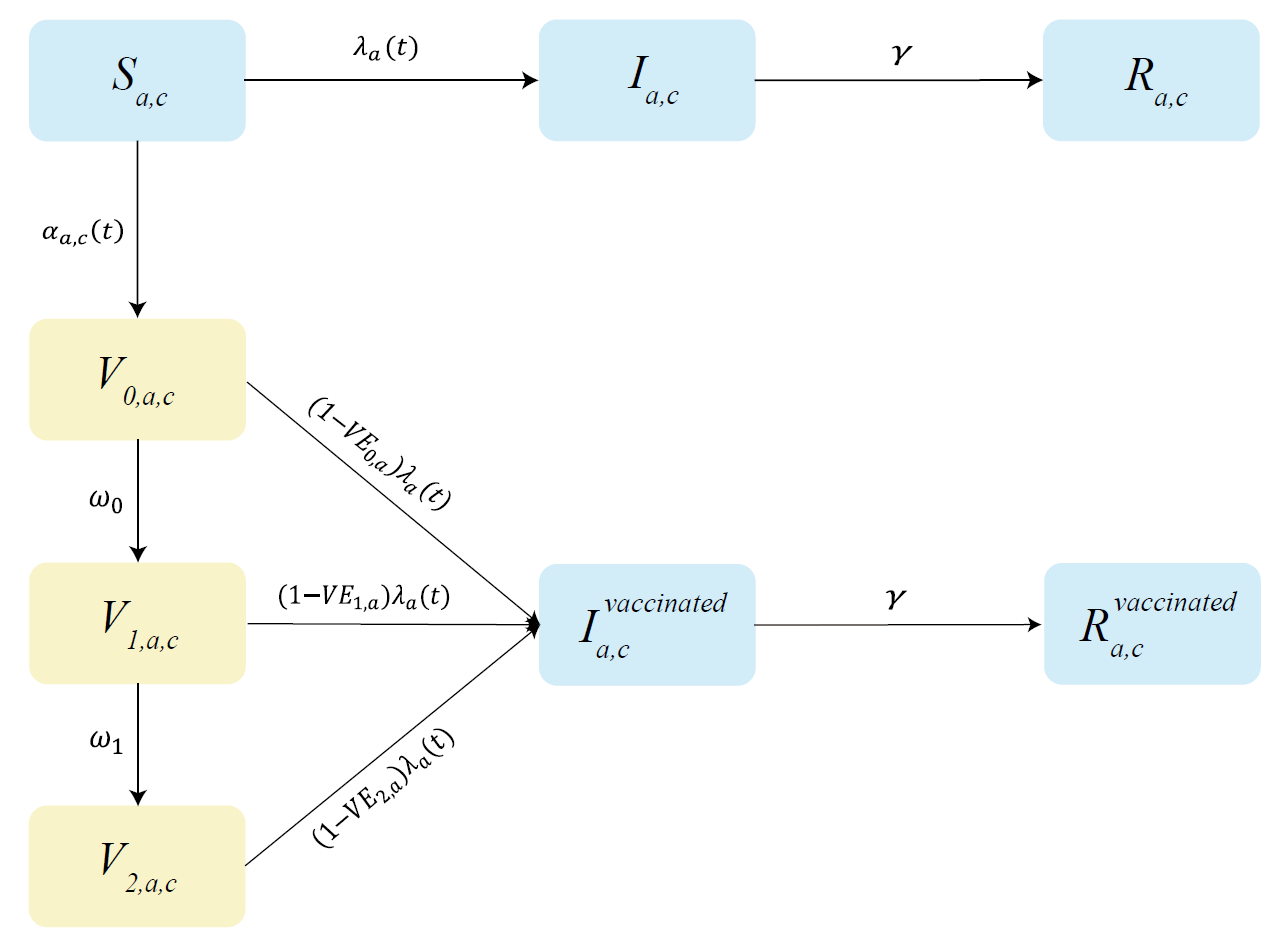 Extended Data Fig. 1 Schematic representation of the baseline model. Blue, and yellow rectangles describe the SARS-CoV-2 transmission model, and vaccination model, respectively. Transitions occur within each population class defined by a and c, where a represents the age group and c identifies the absence/presence of underlying conditions, the latter associated with higher risk of sever outcomes of SARS-CoV-2 infections. S denotes susceptible individuals; I infected individuals; R recovered/removed individuals. Parameters of the transmission model includethe time- and age-dependent force of infection and the recovery rate from infection (. V0 denotes individuals vaccinated with the 1st dose (never experienced infection with SARS-CoV-2); V1 denotes vaccinated with the 2nd dose (no protection yet); V2 denotes vaccinated with the 2nd dose (protected). Parameters of the vaccination model include: the time-, age- and group-dependent probability of being vaccinated ; the interval between administration of the first and second dose (1/); the delay of ramp-up of the 2nd dose (); the age-dependent vaccine efficacy after the 1st dose of vaccination (, which is assumed to be 0; the age-dependent efficacy right after administration of the 2nd dose (which is assumed to be 0; the vaccine efficacy after ramp-up of the 2nd dose (.Extended Data Table 1. Description of key parameters used in the model.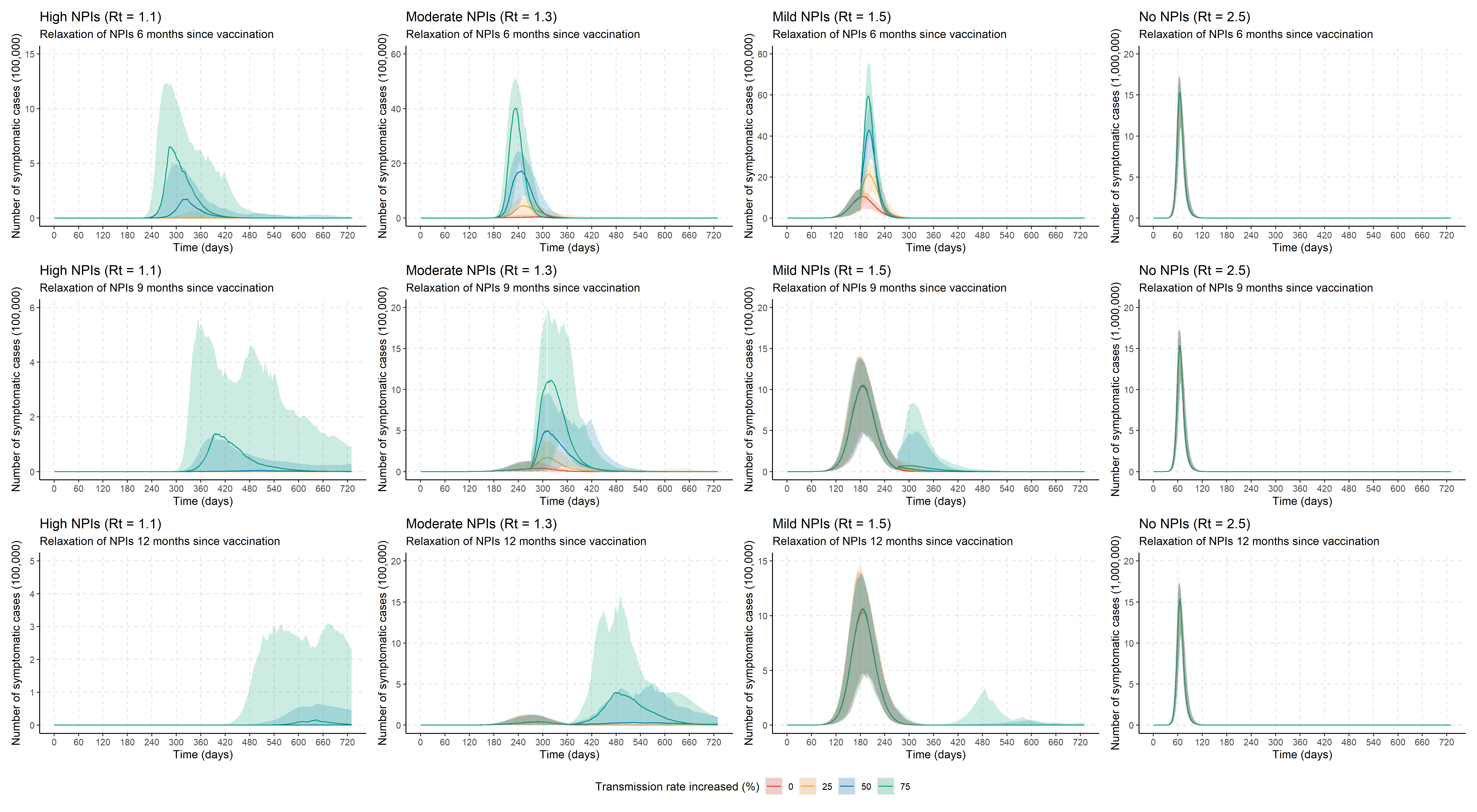 Extended Data Figure.2 Time series of symptomatic cases given relaxation of NPIs 6, 9 and 12 months since vaccination. We assumed a 0% (i.e., baseline analysis, no relaxation of NPIs during study periods), 25%, 50% and 75% increase of transmission rate, respectively. Line denotes median, and shadow denotes quantiles 0.025 and 0.975.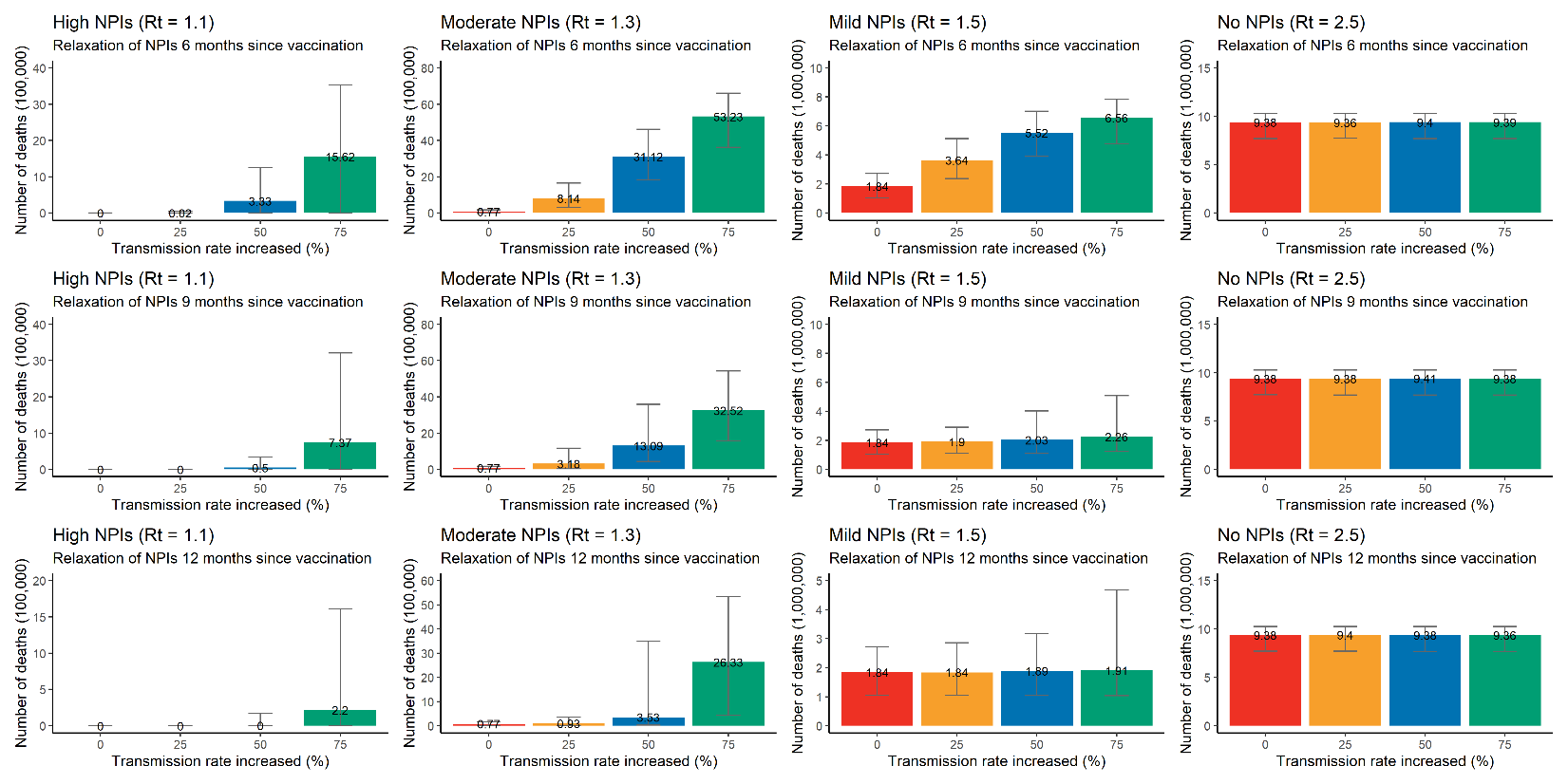 Extended Data Figure.3 Cumulative number of COVID-19 deaths given relaxation of NPIs 6, 9 and 12 months since vaccination. We assumed a 0% (i.e., baseline analysis, no relaxation of NPIs during study periods), 25%, 50% and 75% increase of transmission rate, respectively. Number denotes median, and error bars denote quantiles 0.025 and 0.975.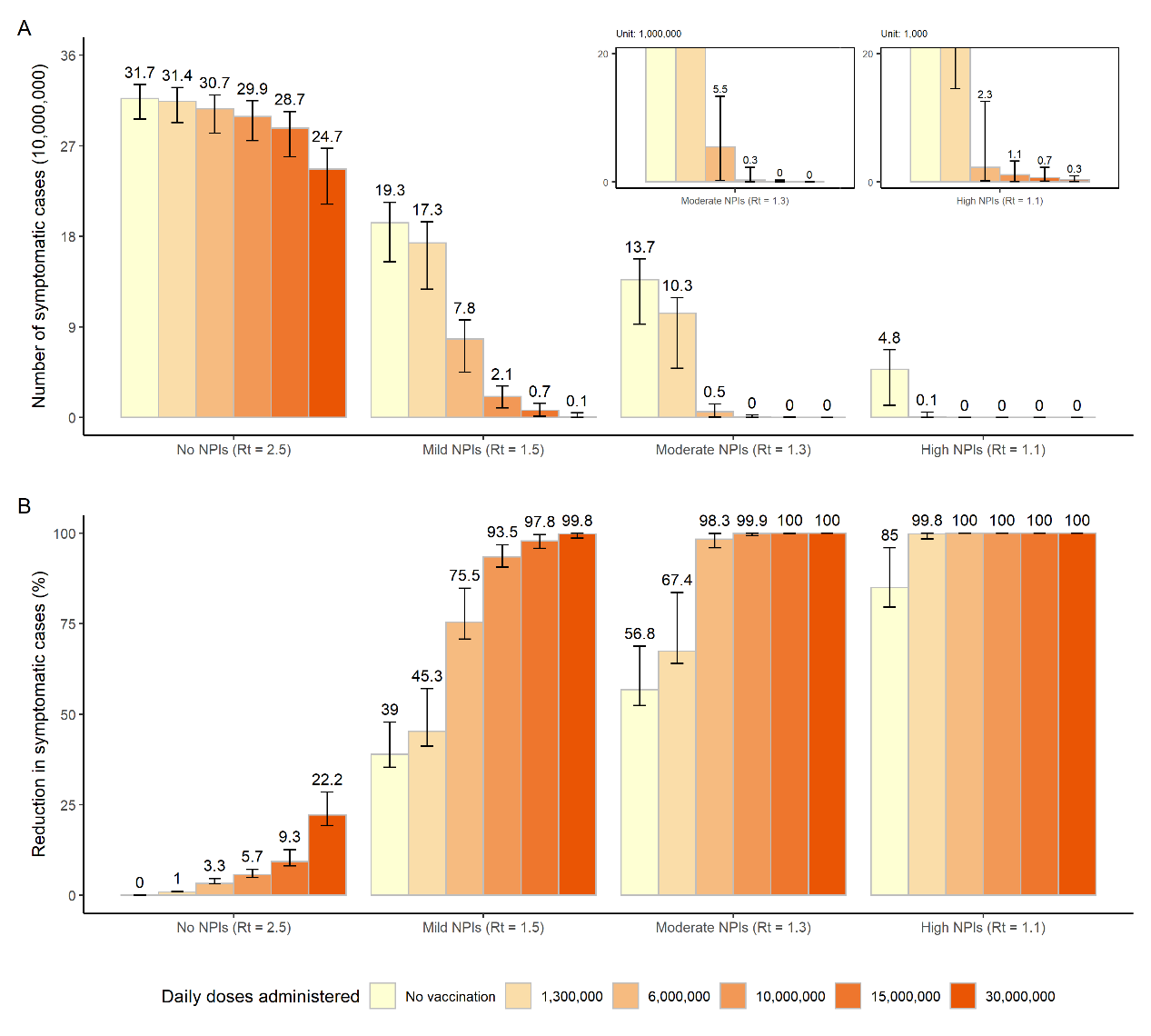 Extended Data Figure.4 Impact of daily doses administered on COVID-19 symptomatic cases. A) Cumulative number of COVID-19 symptomatic cases as estimated in the different scenarios under progressively increasing values of the daily vaccination capacity; B) Proportion of symptomatic cases averted compared to the reference scenario, i.e., no vaccination + no NPIs with initial Rt=2.5. Number denotes median, and error bars denote quantiles 0.025 and 0.975.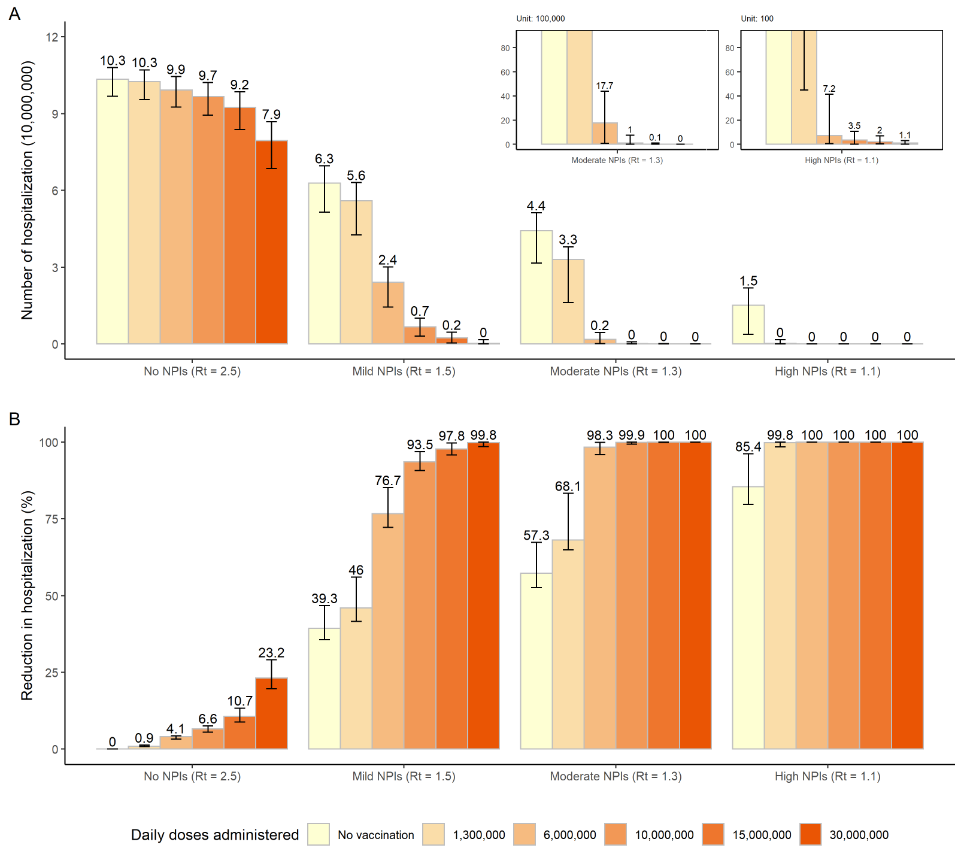 Extended Data Figure.5 Impact of daily doses administered on COVID-19 hospitalizations. A) Cumulative number of COVID-19 hospitalizations as estimated in the different scenarios under progressively increasing values of the daily vaccination capacity; B) Proportion of hospitalizations averted compared to the reference scenario, i.e., no vaccination + no NPIs with initial Rt=2.5. Number denotes median, and error bars denote quantiles 0.025 and 0.975.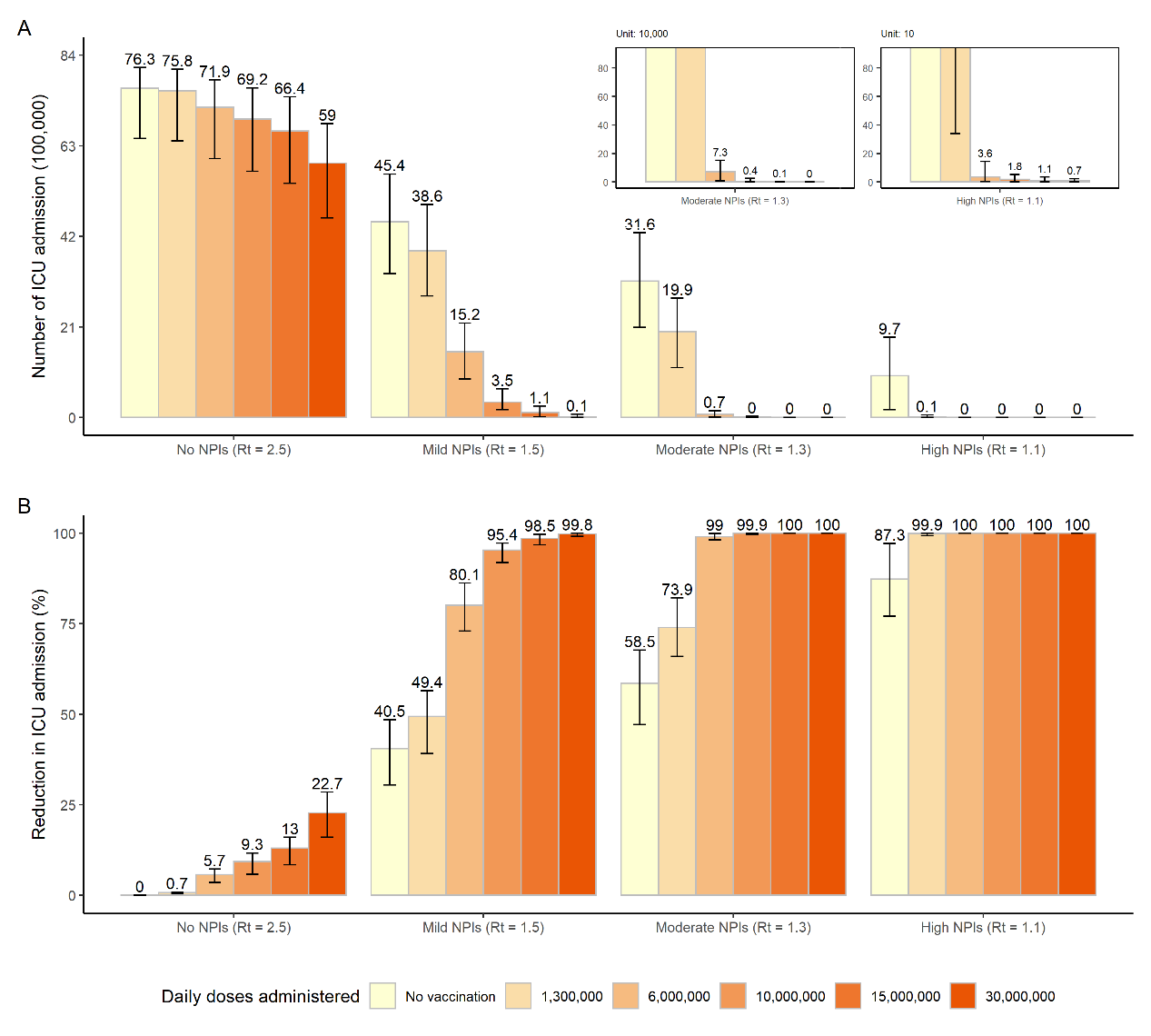 Extended Data Figure.6 Impact of daily doses administered on COVID-19 ICU admissions. A) Cumulative number of COVID-19 ICU admissions as estimated in the different scenarios under progressively increasing values of the daily vaccination capacity; B) Proportion of ICU admissions averted compared to the reference scenario, i.e., no vaccination + no NPIs with initial Rt=2.5. Number denotes median, and error bars denote quantiles 0.025 and 0.975.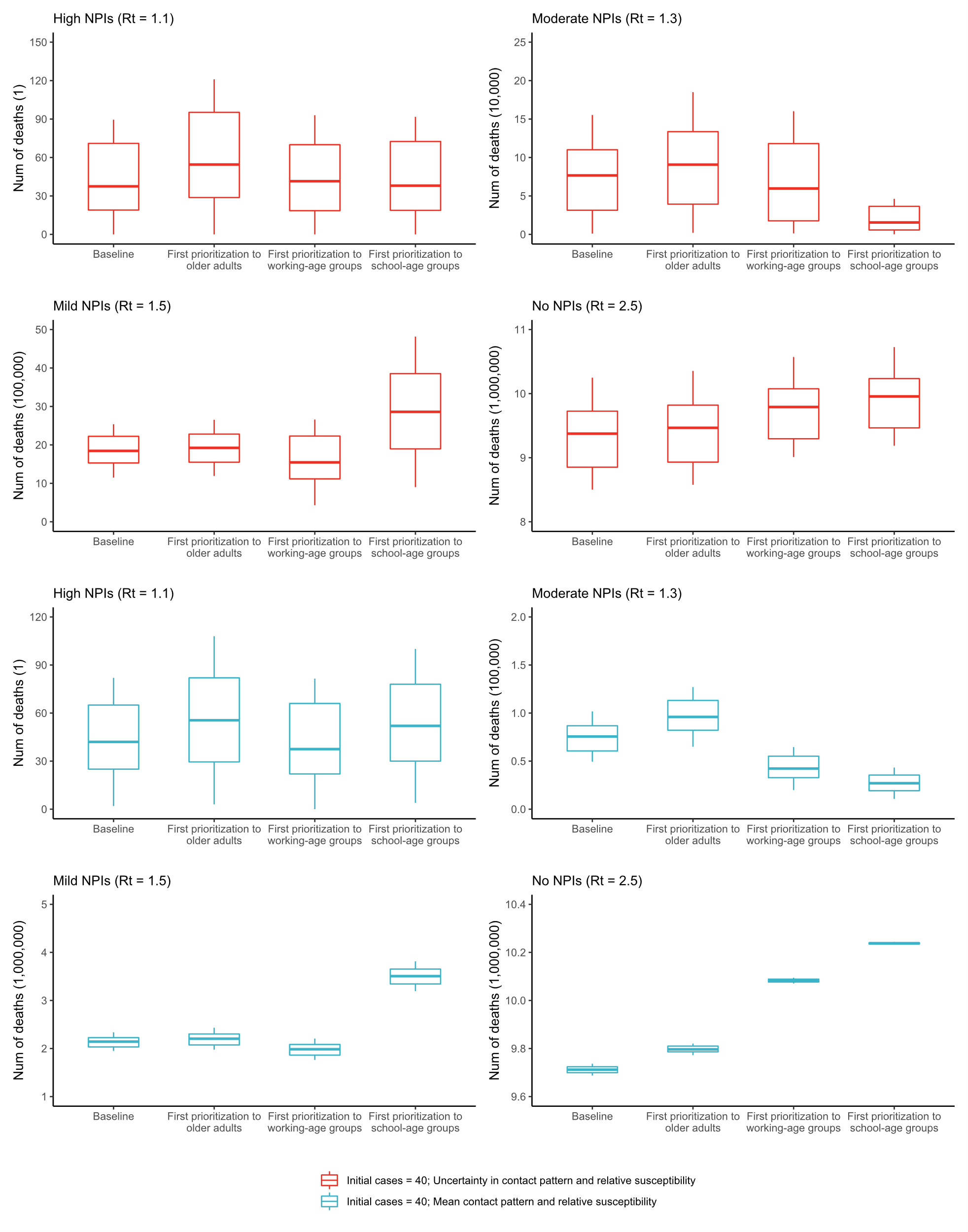 Extended Data Figure.7 Overall impact of vaccination prioritizations on cumulative COVID-19 deaths provided 6 million doses administered/day and 40 initial cases. The baseline scenario means first prioritizing older adults and individuals with underlying conditions.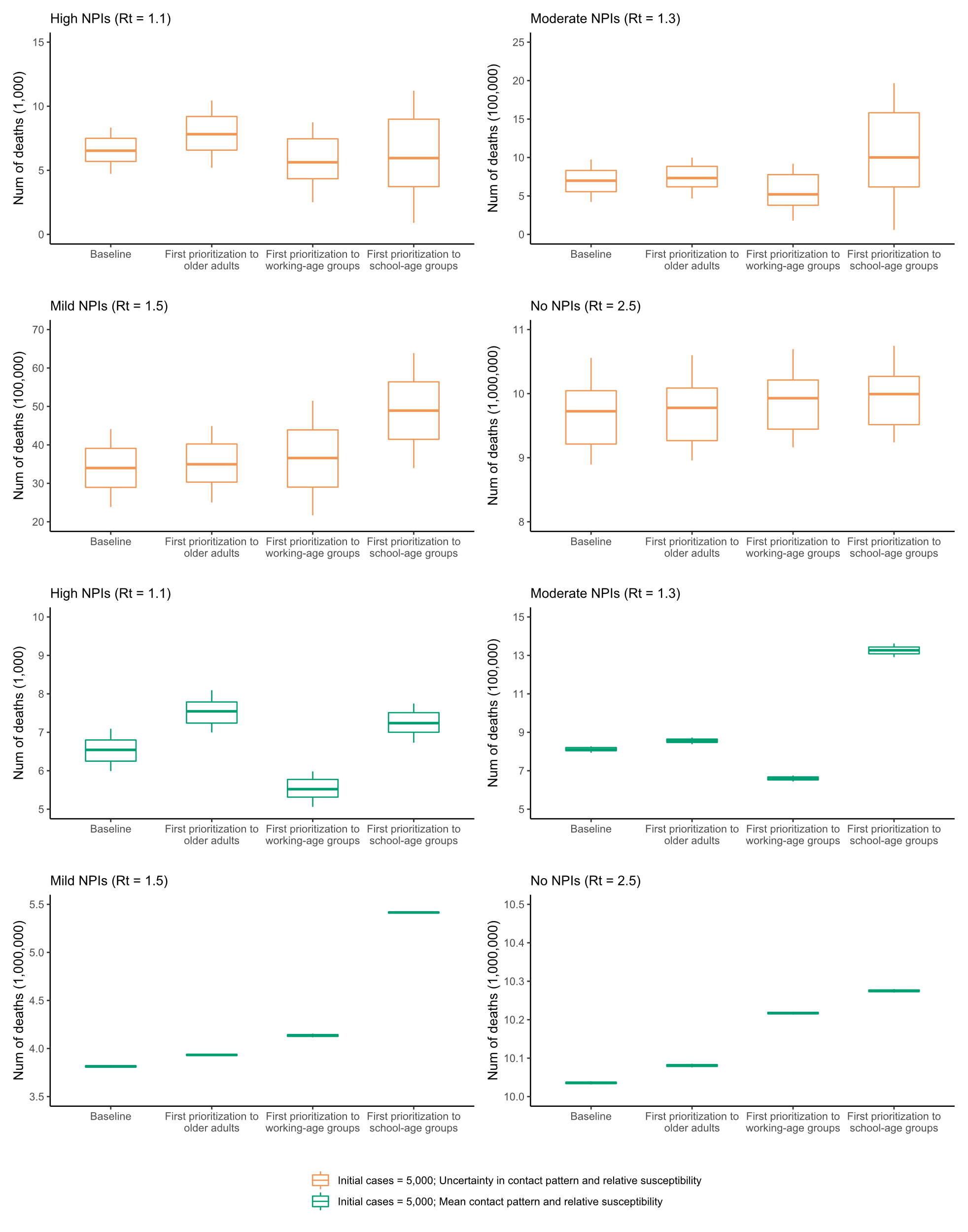 Extended Data Figure.8 Overall impact of vaccination prioritizations on cumulative COVID-19 deaths provided 6 million doses administered/day and 5,000 initial cases. The baseline scenario means first prioritizing older adults and individuals with underlying conditions.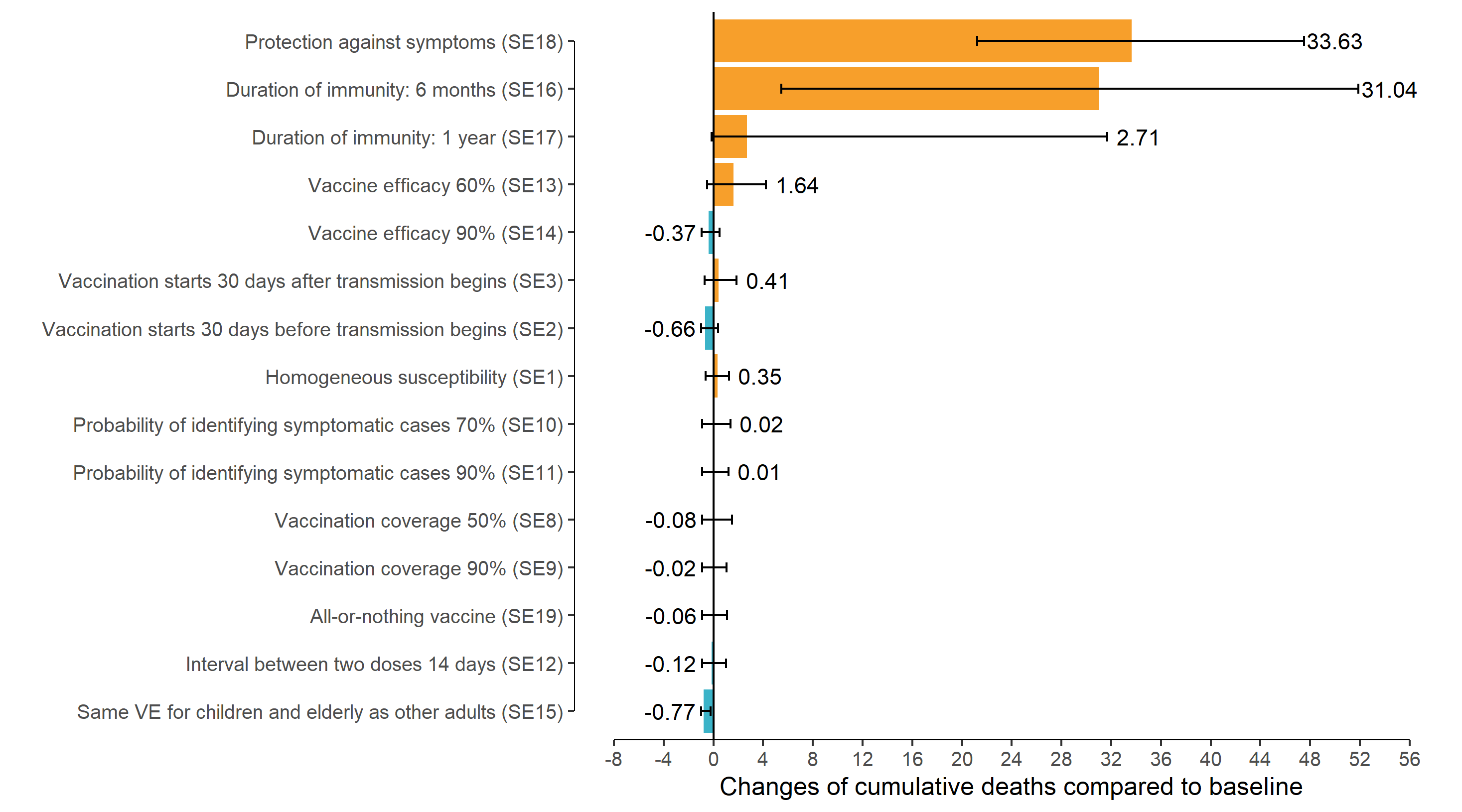 Extended Data Figure.9 Changes of the cumulative number of COVID-19 deaths estimated in the different sensitivity analyses, compared to the main analysis in the presence of moderate NPIs (Rt=1.3).Number denotes median, and error bars denote quantiles 0.025 and 0.975.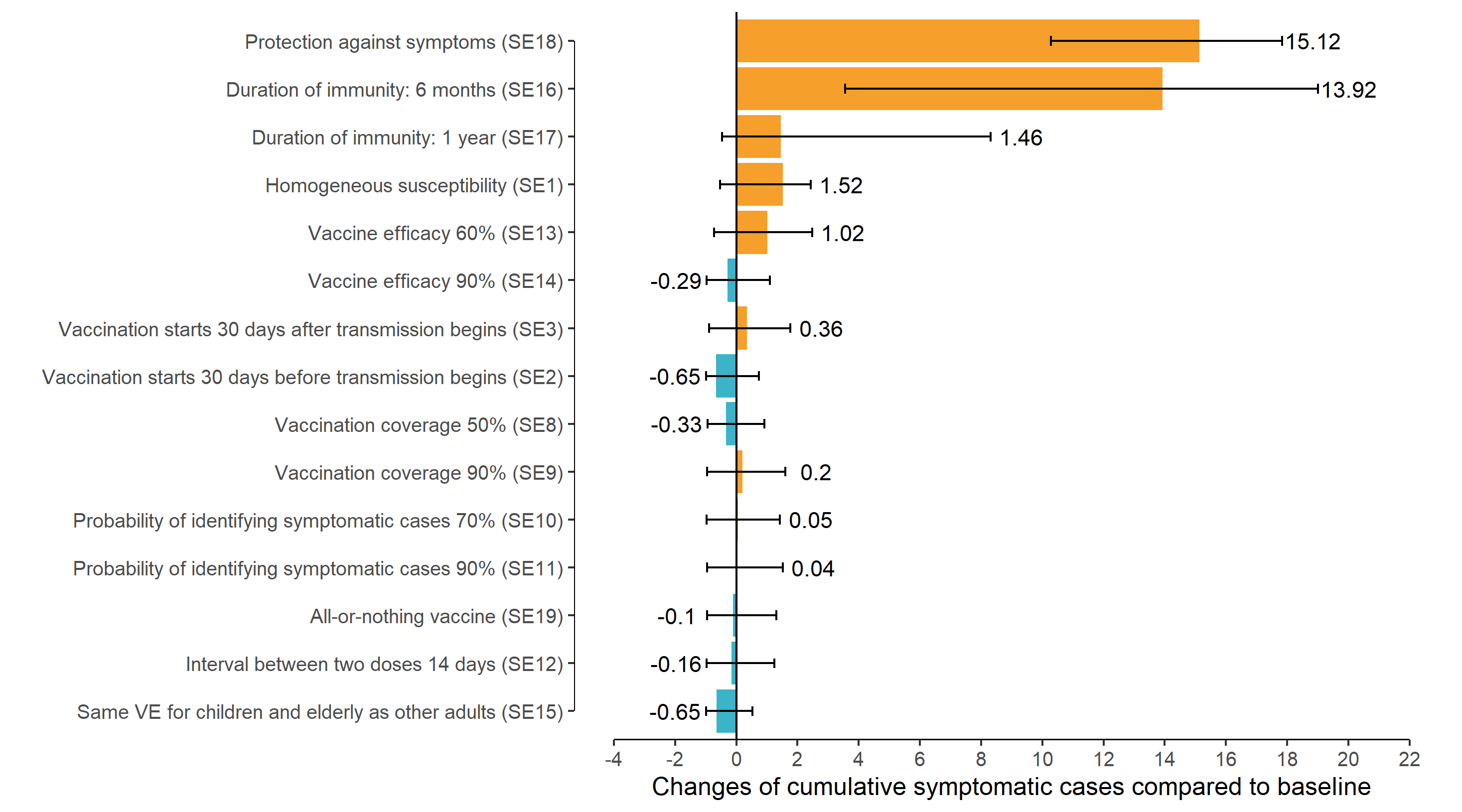 Extended Data Figure.10 Changes of the cumulative number of COVID-19 symptomatic cases estimated in the different sensitivity analyses and in the main analysis in the presence of moderate NPIs (initial Rt=1.3)SE: sensitivity analysis. Number denotes median, and error bars denote quantiles 0.025 and 0.975.Description of parameterValues in the baseline analysisSensitivity analysesEpidemiologyGeneration time (1/5.5 days (95%CI 1.7, 11.6)34/Relative susceptibility to infection at age  () (95%CI 0.34-0.98) when ;  for ;  (95%CI 1.03-2.65) when  34Homogenous susceptibility (SE1)Age-group-specific contact matrix ()Contact matrix for Shanghai 7/Effective reproductive number (Rt)1.1, 1.3, 1.5, and 2.5 11,35,36/VaccinationInterval between the administration of 1st dose and 2nd dose (1/)21 days 3714 days (SE12) 37Delay between administration of the 2nd dose of vaccination and the achievement of the expected VE (1/)14 days 37/Expected vaccine efficacy for adults aged 20-59 years ()80% 37,38 for a vaccine with partial protections60% (SE13) and 90% (SE14); and for an all-or-nothing vaccine (SE19) Expected vaccine efficacy reduction for <20 and ≥60 years50% 37,380%, indicating the same vaccine efficacy (SE15) Vaccination capacity (daily doses administered)6 million (Assumed based on 2009 influenza pandemic vaccination) 221.3 (SE4), 10 (SE5), 15 (SE6) and 30 million (SE7)Vaccine coverage70% 3950% (SE8) or 90% (SE9) 39Duration of immunity (1/)Lifelong (i.e., the immunity lasts more than the time horizon considered: 730 days) (Assumed)6 months (SE16), or 1 year (SE17) Delay between start of simulations and start of vaccination15 days (Assumed)30 days prior- (SE2) or post-start (SE3) of simulationsDisease burdenProportion of infections that develop symptoms ()18.1%, 22.4%, 30.5%, 35.5%, and 64.6% separately for 0-19, 20-39, 40-59, 60-79, and 80+ years8/Proportion of laboratory-confirmed symptomatic cases requiring hospitalization ()Overall: 40.0%, 29.2%, 33.3%, and 33.8% separately for 0-19, 20-39, 40-59, and 60+ years9; estimates for individuals with/without underlying conditions shown in Supplementary Information File 1/Proportion of hospitalized cases requiring ICU ()0, 2.2%, 7.2%, 20.9% separately for 0-14, 15-49, 50-64, and 65+ years13/Fatality ratio among laboratory-confirmed symptomatic cases ()Overall: 0.51%, 0.65%, 2.38%, and 10.52% separately for 0-19, 20-39, 40-59, and 60+ years9; estimates for individuals with/without underlying conditions shown in Supplementary Information File 1/